Ο/Η αιτ….(υπογραφή)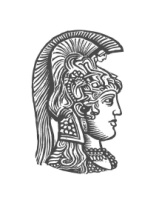 ΕΛΛΗΝΙΚΗ ΔΗΜΟΚΡΑΤΙΑΕΘΝΙΚΟN ΚΑΙ ΚΑΠΟΔΙΣΤΡΙΑΚON ΠΑΝΕΠΙΣΤΗΜΙΟN ΑΘΗΝΩΝΓΕΝΙΚΟ ΤΜΗΜΑΠΜΣ «ΕΥΦΥΗΣ ΔΙΑΧΕΙΡΙΣΗ ΑΝΑΝΕΩΣΙΜΩΝ ΕΝΕΡΓΕΙΑΚΩΝ ΣΥΣΤΗΜΑΤΩΝ»Διεύθυνση: Ψαχνά Εύβοιας, Τ.Κ.: 34400 Τηλέφωνο: 22280 99523, 99528e-mail: mes@core.uoa.grΕΛΛΗΝΙΚΗ ΔΗΜΟΚΡΑΤΙΑΕΘΝΙΚΟN ΚΑΙ ΚΑΠΟΔΙΣΤΡΙΑΚON ΠΑΝΕΠΙΣΤΗΜΙΟN ΑΘΗΝΩΝΓΕΝΙΚΟ ΤΜΗΜΑΠΜΣ «ΕΥΦΥΗΣ ΔΙΑΧΕΙΡΙΣΗ ΑΝΑΝΕΩΣΙΜΩΝ ΕΝΕΡΓΕΙΑΚΩΝ ΣΥΣΤΗΜΑΤΩΝ»Διεύθυνση: Ψαχνά Εύβοιας, Τ.Κ.: 34400 Τηλέφωνο: 22280 99523, 99528e-mail: mes@core.uoa.grΨαχνά:  … /… /20..   Αρ. πρωτ.: Ψαχνά:  … /… /20..   Αρ. πρωτ.: ΑΙΤΗΣΗΑΙΤΗΣΗΠρος τη Συντονιστική Επιτροπή του Προγράμματος Μεταπτυχιακών Σπουδών «Ευφυής Διαχείριση Ανανεώσιμων Ενεργειακών Συστημάτων»Προς τη Συντονιστική Επιτροπή του Προγράμματος Μεταπτυχιακών Σπουδών «Ευφυής Διαχείριση Ανανεώσιμων Ενεργειακών Συστημάτων»Προς τη Συντονιστική Επιτροπή του Προγράμματος Μεταπτυχιακών Σπουδών «Ευφυής Διαχείριση Ανανεώσιμων Ενεργειακών Συστημάτων»Επώνυμο …………………………………………………….Επώνυμο …………………………………………………….Παρακαλώ να …(περιγράψτε αναλυτικά το αίτημά σας)   ………………………………………………………………………………………………………………………………………………………………………………………………………………………………………………………………………………………………………………………………………………………………………………………………………………………………………………………………………………………………………………………………………………………………………………………………………………………………………………………………………………………………………………………………………………………………………………………………………………………………………………………………………………………………………………………………………………………………………………………………………………………………………………………………………………………………………………………………Παρακαλώ να …(περιγράψτε αναλυτικά το αίτημά σας)   ………………………………………………………………………………………………………………………………………………………………………………………………………………………………………………………………………………………………………………………………………………………………………………………………………………………………………………………………………………………………………………………………………………………………………………………………………………………………………………………………………………………………………………………………………………………………………………………………………………………………………………………………………………………………………………………………………………………………………………………………………………………………………………………………………………………………………………………………Όνομα …………………………………………………………Όνομα …………………………………………………………Παρακαλώ να …(περιγράψτε αναλυτικά το αίτημά σας)   ………………………………………………………………………………………………………………………………………………………………………………………………………………………………………………………………………………………………………………………………………………………………………………………………………………………………………………………………………………………………………………………………………………………………………………………………………………………………………………………………………………………………………………………………………………………………………………………………………………………………………………………………………………………………………………………………………………………………………………………………………………………………………………………………………………………………………………………………Παρακαλώ να …(περιγράψτε αναλυτικά το αίτημά σας)   ………………………………………………………………………………………………………………………………………………………………………………………………………………………………………………………………………………………………………………………………………………………………………………………………………………………………………………………………………………………………………………………………………………………………………………………………………………………………………………………………………………………………………………………………………………………………………………………………………………………………………………………………………………………………………………………………………………………………………………………………………………………………………………………………………………………………………………………………Πατρώνυμο …………………………………………………Πατρώνυμο …………………………………………………Παρακαλώ να …(περιγράψτε αναλυτικά το αίτημά σας)   ………………………………………………………………………………………………………………………………………………………………………………………………………………………………………………………………………………………………………………………………………………………………………………………………………………………………………………………………………………………………………………………………………………………………………………………………………………………………………………………………………………………………………………………………………………………………………………………………………………………………………………………………………………………………………………………………………………………………………………………………………………………………………………………………………………………………………………………………Παρακαλώ να …(περιγράψτε αναλυτικά το αίτημά σας)   ………………………………………………………………………………………………………………………………………………………………………………………………………………………………………………………………………………………………………………………………………………………………………………………………………………………………………………………………………………………………………………………………………………………………………………………………………………………………………………………………………………………………………………………………………………………………………………………………………………………………………………………………………………………………………………………………………………………………………………………………………………………………………………………………………………………………………………………………ΑΕΜ ……………………………………………………………ΑΕΜ ……………………………………………………………Παρακαλώ να …(περιγράψτε αναλυτικά το αίτημά σας)   ………………………………………………………………………………………………………………………………………………………………………………………………………………………………………………………………………………………………………………………………………………………………………………………………………………………………………………………………………………………………………………………………………………………………………………………………………………………………………………………………………………………………………………………………………………………………………………………………………………………………………………………………………………………………………………………………………………………………………………………………………………………………………………………………………………………………………………………………Παρακαλώ να …(περιγράψτε αναλυτικά το αίτημά σας)   ………………………………………………………………………………………………………………………………………………………………………………………………………………………………………………………………………………………………………………………………………………………………………………………………………………………………………………………………………………………………………………………………………………………………………………………………………………………………………………………………………………………………………………………………………………………………………………………………………………………………………………………………………………………………………………………………………………………………………………………………………………………………………………………………………………………………………………………………Εξάμηνο φοίτησης ………………………………………Εξάμηνο φοίτησης ………………………………………Παρακαλώ να …(περιγράψτε αναλυτικά το αίτημά σας)   ………………………………………………………………………………………………………………………………………………………………………………………………………………………………………………………………………………………………………………………………………………………………………………………………………………………………………………………………………………………………………………………………………………………………………………………………………………………………………………………………………………………………………………………………………………………………………………………………………………………………………………………………………………………………………………………………………………………………………………………………………………………………………………………………………………………………………………………………Παρακαλώ να …(περιγράψτε αναλυτικά το αίτημά σας)   ………………………………………………………………………………………………………………………………………………………………………………………………………………………………………………………………………………………………………………………………………………………………………………………………………………………………………………………………………………………………………………………………………………………………………………………………………………………………………………………………………………………………………………………………………………………………………………………………………………………………………………………………………………………………………………………………………………………………………………………………………………………………………………………………………………………………………………………………Παρακαλώ να …(περιγράψτε αναλυτικά το αίτημά σας)   ………………………………………………………………………………………………………………………………………………………………………………………………………………………………………………………………………………………………………………………………………………………………………………………………………………………………………………………………………………………………………………………………………………………………………………………………………………………………………………………………………………………………………………………………………………………………………………………………………………………………………………………………………………………………………………………………………………………………………………………………………………………………………………………………………………………………………………………………Παρακαλώ να …(περιγράψτε αναλυτικά το αίτημά σας)   ………………………………………………………………………………………………………………………………………………………………………………………………………………………………………………………………………………………………………………………………………………………………………………………………………………………………………………………………………………………………………………………………………………………………………………………………………………………………………………………………………………………………………………………………………………………………………………………………………………………………………………………………………………………………………………………………………………………………………………………………………………………………………………………………………………………………………………………………Τηλέφωνα ΕπικοινωνίαςΤηλέφωνα ΕπικοινωνίαςΠαρακαλώ να …(περιγράψτε αναλυτικά το αίτημά σας)   ………………………………………………………………………………………………………………………………………………………………………………………………………………………………………………………………………………………………………………………………………………………………………………………………………………………………………………………………………………………………………………………………………………………………………………………………………………………………………………………………………………………………………………………………………………………………………………………………………………………………………………………………………………………………………………………………………………………………………………………………………………………………………………………………………………………………………………………………Παρακαλώ να …(περιγράψτε αναλυτικά το αίτημά σας)   ………………………………………………………………………………………………………………………………………………………………………………………………………………………………………………………………………………………………………………………………………………………………………………………………………………………………………………………………………………………………………………………………………………………………………………………………………………………………………………………………………………………………………………………………………………………………………………………………………………………………………………………………………………………………………………………………………………………………………………………………………………………………………………………………………………………………………………………………Σταθερό ………………………………………………………Σταθερό ………………………………………………………Παρακαλώ να …(περιγράψτε αναλυτικά το αίτημά σας)   ………………………………………………………………………………………………………………………………………………………………………………………………………………………………………………………………………………………………………………………………………………………………………………………………………………………………………………………………………………………………………………………………………………………………………………………………………………………………………………………………………………………………………………………………………………………………………………………………………………………………………………………………………………………………………………………………………………………………………………………………………………………………………………………………………………………………………………………………Παρακαλώ να …(περιγράψτε αναλυτικά το αίτημά σας)   ………………………………………………………………………………………………………………………………………………………………………………………………………………………………………………………………………………………………………………………………………………………………………………………………………………………………………………………………………………………………………………………………………………………………………………………………………………………………………………………………………………………………………………………………………………………………………………………………………………………………………………………………………………………………………………………………………………………………………………………………………………………………………………………………………………………………………………………………Κινητό …………………………………………………………Κινητό …………………………………………………………Παρακαλώ να …(περιγράψτε αναλυτικά το αίτημά σας)   ………………………………………………………………………………………………………………………………………………………………………………………………………………………………………………………………………………………………………………………………………………………………………………………………………………………………………………………………………………………………………………………………………………………………………………………………………………………………………………………………………………………………………………………………………………………………………………………………………………………………………………………………………………………………………………………………………………………………………………………………………………………………………………………………………………………………………………………………Παρακαλώ να …(περιγράψτε αναλυτικά το αίτημά σας)   ………………………………………………………………………………………………………………………………………………………………………………………………………………………………………………………………………………………………………………………………………………………………………………………………………………………………………………………………………………………………………………………………………………………………………………………………………………………………………………………………………………………………………………………………………………………………………………………………………………………………………………………………………………………………………………………………………………………………………………………………………………………………………………………………………………………………………………………………Παρακαλώ να …(περιγράψτε αναλυτικά το αίτημά σας)   ………………………………………………………………………………………………………………………………………………………………………………………………………………………………………………………………………………………………………………………………………………………………………………………………………………………………………………………………………………………………………………………………………………………………………………………………………………………………………………………………………………………………………………………………………………………………………………………………………………………………………………………………………………………………………………………………………………………………………………………………………………………………………………………………………………………………………………………………Παρακαλώ να …(περιγράψτε αναλυτικά το αίτημά σας)   ………………………………………………………………………………………………………………………………………………………………………………………………………………………………………………………………………………………………………………………………………………………………………………………………………………………………………………………………………………………………………………………………………………………………………………………………………………………………………………………………………………………………………………………………………………………………………………………………………………………………………………………………………………………………………………………………………………………………………………………………………………………………………………………………………………………………………………………………Διεύθυνση Επικοινωνίας (μόνιμη)Διεύθυνση Επικοινωνίας (μόνιμη)Παρακαλώ να …(περιγράψτε αναλυτικά το αίτημά σας)   ………………………………………………………………………………………………………………………………………………………………………………………………………………………………………………………………………………………………………………………………………………………………………………………………………………………………………………………………………………………………………………………………………………………………………………………………………………………………………………………………………………………………………………………………………………………………………………………………………………………………………………………………………………………………………………………………………………………………………………………………………………………………………………………………………………………………………………………………Παρακαλώ να …(περιγράψτε αναλυτικά το αίτημά σας)   ………………………………………………………………………………………………………………………………………………………………………………………………………………………………………………………………………………………………………………………………………………………………………………………………………………………………………………………………………………………………………………………………………………………………………………………………………………………………………………………………………………………………………………………………………………………………………………………………………………………………………………………………………………………………………………………………………………………………………………………………………………………………………………………………………………………………………………………………Οδός, Αριθμός ……………………………………………Οδός, Αριθμός ……………………………………………Παρακαλώ να …(περιγράψτε αναλυτικά το αίτημά σας)   ………………………………………………………………………………………………………………………………………………………………………………………………………………………………………………………………………………………………………………………………………………………………………………………………………………………………………………………………………………………………………………………………………………………………………………………………………………………………………………………………………………………………………………………………………………………………………………………………………………………………………………………………………………………………………………………………………………………………………………………………………………………………………………………………………………………………………………………………Παρακαλώ να …(περιγράψτε αναλυτικά το αίτημά σας)   ………………………………………………………………………………………………………………………………………………………………………………………………………………………………………………………………………………………………………………………………………………………………………………………………………………………………………………………………………………………………………………………………………………………………………………………………………………………………………………………………………………………………………………………………………………………………………………………………………………………………………………………………………………………………………………………………………………………………………………………………………………………………………………………………………………………………………………………………ΤΚ ………………………………………………………………ΤΚ ………………………………………………………………Παρακαλώ να …(περιγράψτε αναλυτικά το αίτημά σας)   ………………………………………………………………………………………………………………………………………………………………………………………………………………………………………………………………………………………………………………………………………………………………………………………………………………………………………………………………………………………………………………………………………………………………………………………………………………………………………………………………………………………………………………………………………………………………………………………………………………………………………………………………………………………………………………………………………………………………………………………………………………………………………………………………………………………………………………………………Παρακαλώ να …(περιγράψτε αναλυτικά το αίτημά σας)   ………………………………………………………………………………………………………………………………………………………………………………………………………………………………………………………………………………………………………………………………………………………………………………………………………………………………………………………………………………………………………………………………………………………………………………………………………………………………………………………………………………………………………………………………………………………………………………………………………………………………………………………………………………………………………………………………………………………………………………………………………………………………………………………………………………………………………………………………Πόλη ………………………………………………………….e-mail: ……………………………………………………….Πόλη ………………………………………………………….e-mail: ……………………………………………………….Παρακαλώ να …(περιγράψτε αναλυτικά το αίτημά σας)   ………………………………………………………………………………………………………………………………………………………………………………………………………………………………………………………………………………………………………………………………………………………………………………………………………………………………………………………………………………………………………………………………………………………………………………………………………………………………………………………………………………………………………………………………………………………………………………………………………………………………………………………………………………………………………………………………………………………………………………………………………………………………………………………………………………………………………………………………Παρακαλώ να …(περιγράψτε αναλυτικά το αίτημά σας)   ………………………………………………………………………………………………………………………………………………………………………………………………………………………………………………………………………………………………………………………………………………………………………………………………………………………………………………………………………………………………………………………………………………………………………………………………………………………………………………………………………………………………………………………………………………………………………………………………………………………………………………………………………………………………………………………………………………………………………………………………………………………………………………………………………………………………………………………………